Китай     Императорская власть в Китае строилась на правящих династиях.     Периоды объединения государства и его раздробленности чередовались в        истории Китая несколько раз.Культура Китая1. Вероятное происхождение названия страны:2.Китайцы свою страну называют: 3.  С какими странами Великий шелковый путь соединял Китай с древних времён?4.Назовите примеры того, что Китай был страной с высокоразвитой культурой5.Назовите характерные черты лета в Китае6.Назовите характерные черты зимы в Китае7.Такла -  Макан - это8.Тарим – это9.Назовите величайшие реки Китая10.Тибет – это  11.Эверест –это    12.Какое орудие сельского труда позволяло китайцам со Средних веков возделывать поля?13.Что позволяло китайцам на юге страны собирать 2 урожая в год?14.Его протяженность 1782 км. О чём идет речь и когда это создали? 15.Назовите характерные особенности строительства городов в Китае16.Какие ремёсла были особенно хорошо развиты в Китае? Перечислите.17. Назовите любимый напиток китайцев, который вошёл в китайскую культуру с III века н.э.18.Что позаимствовали китайцы у соседних государств?19.Чем китайские города отличались от китайских деревень?19.Чем китайские города отличались от китайских деревень?Правящая династияГодыправленияЯркий представитель периодаКакие события произошли в период правления династии1.2.3.Эпоха смуты4.5.Чжурчжэни основали династию…..6.7.20. Ксилография –это 21.Для каких целей использовали ксилографию в Китае?22. Назовите религии Китая 23. Конфуцианство – это…24. Достижения китайцев в географии: 25.Достижения китайцев в астрономии:26. Особенности китайской медицины:27. Назовите величайших поэтов Китая: 28. Как называется сооружение?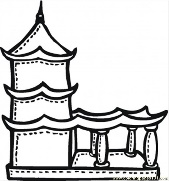 29. Для какой религии возводили такие сооружения?      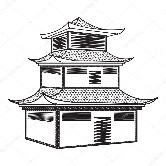 30. Как называется данная достопримечательность Китая?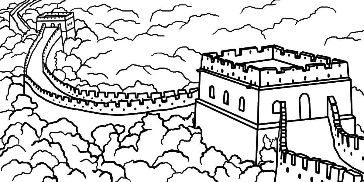 31. Что это? Что символизирует?Ответ можно брать из дополнительных информационных источников32. Что это? Что символизирует?Ответ можно брать из дополнительных информационных источников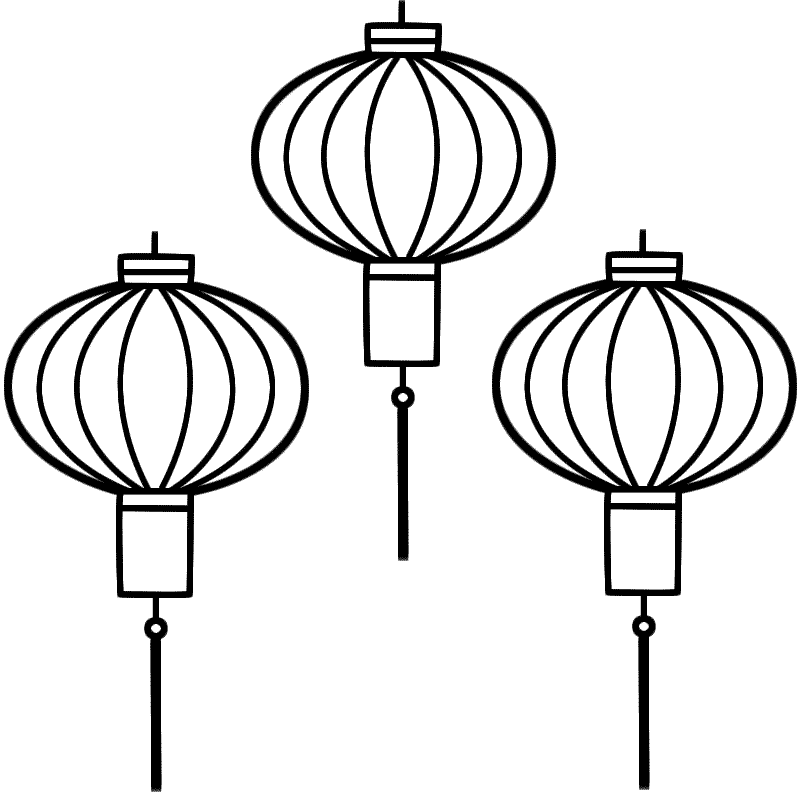 33. Что это?  Ответ можно брать из дополнительных информационных источников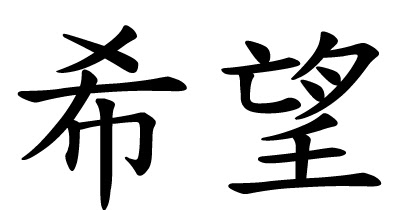 